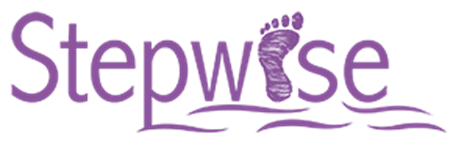 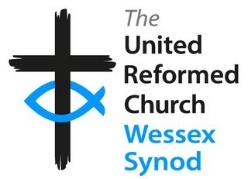 Stepwise Participant Form – Faith Filled WorshipI am interested in attending the Stepwise stream – Faith Filled Worship.I have completed the first Stepwise stream ‘Faith Filled Life’ Please state which Synod organised the FFL group:Date FFL completed: (month/year)                             If you are under 18, you are particularly welcome to become part of Stepwise. Please give your date of birth:ConsentI give my consent for my data to be handled according to the			Yes / No Wessex Synod Data Privacy Statement.I give my consent for my data to be passed to Church House for registration 	Yes / Noon the Stepwise hub.	URC Data Privacy Notice.Signature: __________________________________	Date: _____________________(Participant)Signature: ___________________________________	Date: _____________________(signature of parent/guardian if participant is under 18 years)Name of Parent/Guardian: ______________________________________________Please return this form to the Development Team Administrator, Wessex Synod Office Email:   development@urcwessex.org.uk.Post to: Wessex Synod Office, 120 Alma Road, Southampton, SO14 6UW.Name:Full postal address:Email:Tel: / Mobile: Your local church:Your URC Synod: